Jóga v Jeníkovicích (obecní úřad)Jóga pro začátečníky a mírně pokročiléLekce zaměřená na protažení fyzického a uvolnění mentálního těla, součástí je 15 minutová relaxace Kdy: každou středu od 19 – 20 h (úvodní hodina 21.9.2022)Cena: roční vstupné – 20 vstupů cena 1600 Kč Možno uplatňovat vrácení části nákladů u zdravotních pojišťoven (VZP 500,- Kč). Platba možná i z FKSP. S sebou: podložku, deku na relaxaci, pohodlné oblečeníInformace na tel. č. 737987222 (Mgr. Jitka Pultarová)Email: J.Pultarova@seznam.czInfo: http://kineziologie-hk.cz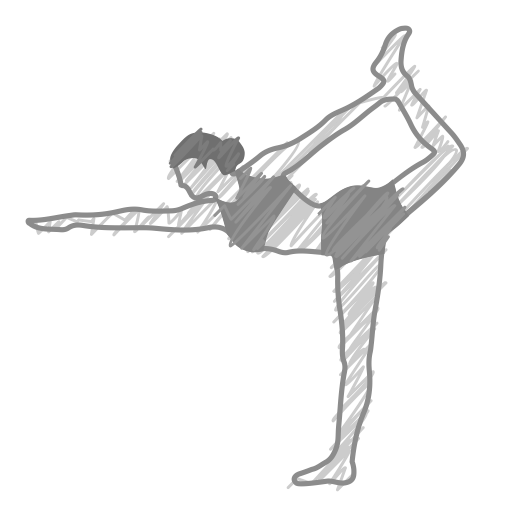 